34th Annual Awards Event for 2021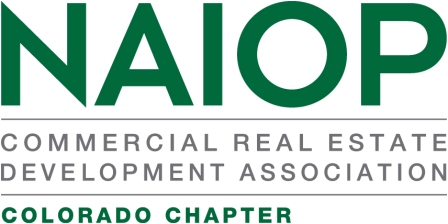 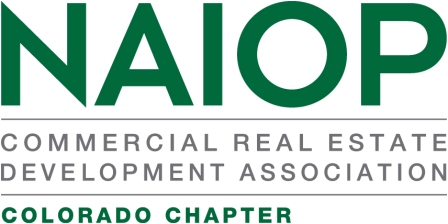 Virtual CelebrationThursday, February 25, 2021
11:30 AM – 1:00 PM2020 trailblazer Award – Sample Application FormThe following is a sample of the online Trailblazer Award Application Form.  This form can be used to prepare the nomination materials prior to submitting via the online application form.TRAILBLAZER AWARDS ENTRY FORMPlease complete the Entry Form and submit along with the other requirements listed on the application below. The deadline for all Trailblazer Award Nominations is Friday, January 15, 2021.Nominee Name – Please list First and Last NameNominee Company NameNominee Direct Phone NumberNominee EmailPRIMARY CONTACT INFORMATION:Please provide the name of the nominator and primary contact for the nomination to receive communications, inquiries, etc. as it pertains the Awards of Achievement.Name of Nominator: * Primary Contact for Nomination: *Primary Contact Phone Number: *Primary Contact Email: *Primary Contact Company Name:Primary Contact Address:Street AddressAddress Line 2CityState / Province / RegionPostal / Zip CodeCountryTRAILBLAZER AWARD TRUTH OF INFORMATION RELEASE:To the best of my knowledge, the information provided herein is true and complete. All financial information contained herein shall remain confidential unless the Nominee(s) agree to its release in writing.The Nominee(s) understand that the information provided on this application will be used by the independent panel of judges in selecting award recipients and they consent to the use of such information for that purpose. The Nominee(s) further consent to the use of such information by NAIOP for research, educational or any other purpose if such use does not divulge their identity or the identity of the company to any other person other than the judges, and their respective affiliates.If the Nominee(s) are selected as a finalist or award recipient, they hereby authorize the use, in connection with the Awards program of their name, their company’s (or organization’s) name, non-financial information, photographs, video recordings, and audio recordings of them from whatever source. The Nominee(s) agree that no compensation shall be due to them or their company for such usage.____  I, the Primary Contact, agree on behalf of the Trailblazer Nominee to the Award Truth of Information Release listed above.TRAILBLAZER AWARD SUBMISSION MATERIALS:Please complete the following section and upload the supporting award criteria accordingly.Provide a detailed description of the nominee's current role, including specific key contributions to his/her organization.Provide a detailed information on the nominee's engagement and leadership in certain creative or complex transactions.Describe nominee's pace of growth within the real estate industry, including key positions held.Describe nominee’s efforts withing their business and greater CRE industry to support diversity and inclusion initiatives (if applicable).NAIOP Membership: Provide detail regarding NAIOP membership activity for the Nominee(s) including date joined, member number, committee participation, legislative advocacy, etc.:Provide a list of professional or community organizations in which nominee is actively involved, including any committee roles or board positions.Provide brief description about the nominee's current organization and/or employer.Provide the name of any individuals and/or companies the nominee would like to specifically recognize and/or thank should the nominee win:TRAILBLAZER HEADSHOT & RESUME:Please complete the following section and upload the supporting documents accordingly.Upload Nominee(s) #1 Headshot *Upload Nominee(s) #1 Resume *TRAILBLAZER COMPANY LOGOS:Please complete the following section and upload the supporting images accordingly.Upload Company Logo #1 *Upload Company Logo #2 (if applicable)SUBMIT THE NOMINATIONAgain, please submit all of the nomination materials listed above via the online Trailblazer Award Nomination Form at: https://naiopcolorado.wufoo.com/forms/z39ze4r1hj3sbr/. Once the nomination is received, you will receive a confirmation email.If you have questions or need any further information, please contact Kathie or Jayma at the NAIOP office by phone at (303) 782-0155. Thank you.**Deadline for Trailblazer Award Nominations is on or before Friday, January 15, 2021**